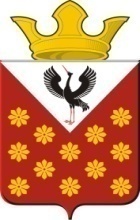 Свердловская областьБайкаловский районПостановление главы Краснополянское сельское поселениеот 15 декабря  2021 года  № 168Об утверждении плана проведения ярмарок в 2022 году на территории Краснополянского сельского поселения          В соответствии с ст.14 Федерального закона от 06.10.2003  № 131-ФЗ «Об общих принципах организации местного самоуправления в Российской Федерации», руководствуясь статьей 6 Устава Краснополянского сельского поселения, ПОСТАНОВЛЯЮ:1.Утвердить план проведения ярмарок на 2022 год на территории Краснополянского сельского поселения (Приложение № 1).2. Обнародовать настоящее Постановление путем размещения его полного текста на официальном сайте Краснополянского сельского поселения www.krasnopolyanskoe.ru.3. Контроль за исполнением данного Постановления возложить на заместителя главы по социальным вопросам Нуртазинову А.Б.Глава Краснополянского сельского поселения                                      А.Н. КошелевУТВЕРЖДЕНПостановлением ГлавыКраснополянского сельского поселенияот 15 декабря 2021 г.  № 168 Планпроведения ярмарок на 2022 год на территории  Краснополянского сельского поселенияДата проведения Место проведения (указать точный адрес)Ассортимент Оператор ярмарки Ф.И.О. ответствен-ного за проведение мероприя-тия, контактный телефонКол-во мест для продажи товаров на ярмаркеРежим работы15.10.2022Дом Культурыс. Чурманское, ул.Я.Мамарина,46Ярмарка «Покровская  Ярмарка»  Администрация Краснополянского сельского поселенияДом КультурыКвашнина О.В3-71-68Карсканова Н.Н.3-71-35712-00 до 15-0015.10.2022Дом Культуры с. Шадринка ул. Лаптева, 2.Ярмарка «Покровская  Ярмарка»  Администрация Краснополянского сельского поселенияДом КультурыОрлова О.А.3-92-18Смородина М.В.3-92-821012-00 до 15-0015.10.2022Дом Культурыс. Елань, ул. Советская,  27Ярмарка «Покровская  Ярмарка»  Администрация Краснополянского сельского поселенияДом КультурыГубина А.С.9-43-32Пелевина С.Е.9-44-801512-00 до 15-0015.10.2022Дом Культуры с. Краснополянское, ул.Советская,26Ярмарка«Покровская  Ярмарка»  Администрация Краснополянского сельского поселенияДом КультурыАнтропова К.С9-33-22Шутова Е.П.9-33-521012-00 до 15-00